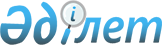 О казахстанской части Межгосударственной комиссии по военно-экономическому сотрудничеству государств-участников Содружества Независимых Государств
					
			Утративший силу
			
			
		
					Постановление Правительства Республики Казахстан от 18 сентября 2003 года N 952. Утратило силу - от 15 марта 2006 года N 169 (P060169)

      Правительство Республики Казахстан постановляет: 

      1. Утвердить прилагаемые: 

      1) состав казахстанской части Межгосударственной комиссии по военно-экономическому сотрудничеству государств-участников Содружества Независимых Государств; 

      2) Положение о казахстанской части Межгосударственной комиссии по военно-экономическому сотрудничеству государств-участников Содружества Независимых Государств. 

      2. Признать утратившими силу: 

      1)  постановление  Правительства Республики Казахстан от 17 октября 2000 года N 1541 "О формировании национальной части Межгосударственной комиссии по военно-экономическому сотрудничеству государств-участников Содружества Независимых Государств"; 

      2)  постановление  Правительства Республики Казахстан от 29 декабря 2002 года N 1437 "О внесении изменений в постановление Правительства Республики Казахстан от 17 октября 2000 года N 1541"; 

      3) пункт 2 изменений и дополнений, которые вносятся в некоторые решения Правительства Республики Казахстан, утвержденных  постановлением  Правительства Республики Казахстан от 20 мая 2003 года N 467 "Об упразднении Комитета оборонной промышленности Министерства индустрии и торговли Республики Казахстан". 

      3. Настоящее постановление вступает в силу со дня подписания. 

       

       Премьер-Министр 

      Республики Казахстан Утвержден             

постановлением Правительства    

Республики Казахстан        

от 18 сентября 2003 года N 952    

  Состав 

казахстанской части Межгосударственной комиссии 

по военно-экономическому сотрудничеству государств-участников 

Содружества Независимых Государств  <*>        

     Сноска. Состав с изменениями - постановлениями Правительства Республики Казахстан от 14 июня 2004 года  N 642 ; от 22 июня 2005 г.  N 614  . Поспелов Николай Николаевич   - заместитель Министра обороны 

                                Республики Казахстан, 

                                заместитель сопредседателя         

Кравченко                     - первый вице-министр индустрии  

Иван Михайлович                 и торговли Республики Казахстан, 

                                сопредседатель Булегенов                     - директор Департамента по делам  

Ергали Булегенович              Содружества Независимых Государств  

                                Министерства иностранных дел  

                                Республики Казахстан, 

                                ответственный секретарь Коржова Наталья Артемовна     - вице-министр экономики и 

                                бюджетного планирования 

                                Республики Казахстан       Утверждено             

постановлением Правительства    

Республики Казахстан        

от 18 сентября 2003 года N 952  

  Положение 

о казахстанской части Межгосударственной комиссии  

по военно-экономическому сотрудничеству государств-участников Содружества Независимых Государств  

  1. Общие положения       1. Казахстанская часть Межгосударственной комиссии по военно-экономическому сотрудничеству государств-участников Содружества Независимых Государств (далее - Комиссия) является консультативно-совещательным органом, который представляет казахстанскую Сторону в Комиссии. 

      2. Казахстанская часть Комиссии осуществляет свою деятельность, руководствуясь  Конституцией  Республики Казахстан, законами Республики Казахстан, актами Президента,  

Правительства Республики Казахстан, иными нормативными правовыми актами в соответствии с международными договорами Республики Казахстан и настоящим Положением.  

  2. Основные задачи казахстанской части Комиссии       3. Основными задачами казахстанской части Комиссии являются: 

      1) рассмотрение и выработка рекомендаций совместно с заинтересованными государственными органами Республики Казахстан и национальными частями Комиссии по вопросам многостороннего и двустороннего военно-экономического сотрудничества в рамках Содружества Независимых Государств (далее - СНГ) в области создания, производства, ремонта, модернизации и эксплуатации вооружения и военной техники; подготовка соответствующих предложений для представления на рассмотрение Комиссии; 

      2) взаимодействие с государственными органами по выполнению решений и рекомендаций Комиссии.  

  3. Основные функции Комиссии       4. Основными функциями казахстанской части Комиссии являются: 

      1) рассмотрение предложений государственных органов и национальных частей Комиссии, выработка рекомендаций и организация подготовки материалов для доклада Правительству Республики Казахстан, характеризующих многостороннее и двустороннее военно-экономическое сотрудничество Республики Казахстан с государствами-участниками СНГ по вопросам: 

      сближения нормативно-правовой базы государств-участников СНГ в области регулирования вопросов военно-экономического сотрудничества; 

      определения главных направлений в области разработки, производства, модернизации и ремонта вооружения и военной техники в государствах-участниках СНГ; 

      согласования экономической и научно-технической политики государств-участников СНГ в области оборонной промышленности; 

      кооперированного производства военно-технического имущества, комплектующих изделий, сырья, материалов в целях обеспечения обороноспособности и безопасности государств-участников СНГ; 

      специализации и кооперирования производства вооружения и военной техники, комплектующих изделий и запасных частей; 

      стандартизации и унификации вооружений и военной техники, а также технологического оборудования для их производства; 

      подготовки предложений и рекомендаций по совместному проведению научно-исследовательских и опытно-конструкторских работ в области вооружения и военной техники; 

      совместного планирования и организации производства отдельных изделий военной техники с соответствующими организациями государств-участников СНГ; 

      проведения мероприятий по сохранению и развитию мобилизационных мощностей; 

      использования достижений в области производства продукции военного назначения в производстве продукции общего назначения; 

      выработки рекомендаций по урегулированию взаиморасчетов и спорных вопросов за поставку и ремонт вооружения и военной техники между министерствами обороны государств-участников СНГ; 

      2) выработка предложений по вопросам военно-экономического сотрудничества в области оборонной промышленности; 

      3) принятие решений по организационным и процедурным вопросам своей работы; 

      4) подготовка проектов и реализация в пределах своей компетенции двусторонних и многосторонних соглашений, а также других нормативных документов по экономическому и научно-техническому сотрудничеству государств-участников СНГ в области оборонной промышленности; 

      5) взаимодействие с заинтересованными государственными органами и организациями Республики Казахстан, а также с органами исполнительной власти государств-участников СНГ, участвующими в решении основных задач военно-экономического сотрудничества.  

  4. Обеспечение деятельности казахстанской части Комиссии       5. Казахстанская часть Комиссии для выполнения своих основных функций имеет право создавать рабочие группы на постоянной или временной основе из представителей центральных и местных исполнительных органов и организаций Республики Казахстан, для проработки конкретных вопросов и проектов в области военно-экономического сотрудничества и определять порядок их деятельности. 

      6. Казахстанская часть Комиссии формируется в составе сопредседателя, заместителя сопредседателя, ответственного секретаря, ее членов и утверждается в установленном законодательством порядке Правительством Республики Казахстан. 

      7. Сопредседатель казахстанской части Комиссии: 

      1) координирует работу казахстанской части Комиссии; 

      2) способствует реализации совместных проектов; 

      3) перед очередным заседанием Комиссии с целью определения приоритетных направлений международного военно-экономического сотрудничества, согласования проектов повестки дня и протокола проводит совещание казахстанской части Комиссии; 

      4) вносит в Правительство Республики Казахстан отчетную информацию об итогах заседания Комиссии; 

      5) в декабре текущего года представляет годовую отчетную информацию о деятельности Комиссии и предложения по активизации ее деятельности в Министерство иностранных дел Республики Казахстан.  <*> 

      Сноска. В пункт 7 внесены изменения - постановлением Правительства РК   от 22 июня 2005 г.  N 614  . 

      8. Организационно-методическое обеспечение деятельности казахстанской части Комиссии и ее рабочих групп осуществляет ответственный секретарь казахстанской части Комиссии. 

      9. Работа казахстанской части Комиссии осуществляется по планам, утверждаемым ее сопредседателем. 

      10. В план работы включаются вопросы, подлежащие рассмотрению казахстанской частью Комиссии и ее рабочими группами, с указанием порядка и сроков их подготовки и рассмотрения, сроков представления материалов в Правительство Республики Казахстан. 

      11. Заседания казахстанской части Комиссии ведет ее сопредседатель, а в случае его отсутствия - один из членов по поручению сопредседателя. Решения казахстанской части Комиссии принимаются открытым голосованием и считаются принятыми, если за них подано большинство голосов от общего количества членов казахстанской части Комиссии. В случае равенства голосов принятым считается решение, за которое проголосовал сопредседатель. 

      По результатам проведения заседания казахстанской части Комиссии составляется протокол, подписываемый присутствовавшими на заседании ее членами, и утверждается сопредседателем. 
					© 2012. РГП на ПХВ «Институт законодательства и правовой информации Республики Казахстан» Министерства юстиции Республики Казахстан
				